SYBTU2-PLP (замена АКБ)APC Symmetra PX, батарейный блок на 9 А-ч, высокая эффективностьДля обеспечения оптимальной продолжительности работы Symmetra PX 100 рекомендуется производить одновременную замену всех четырех аккумуляторов. При заказе данного аккумуляторного модуля для Symmetra PX 100 необходимо выбирать количество модулей, кратное 2; вам также нужно заменить комплекты A + B или C + D, так как аккумуляторы соединены попарно. Аккумуляторы каждой части комплекта должны быть изготовлены одним производителем. Для обеспечения оптимальной продолжительности работы Symmetra PX 250/500 рекомендуется производить одновременную замену всех шести аккумуляторов. При заказе данного аккумуляторного модуля для Symmetra PX 250/500 необходимо выбирать количество модулей, кратное 3; вам также нужно заменить аккумуляторы в комплектах A+B+C или D+E+F, так как они соединены попарно. Аккумуляторы каждой части комплекта должны быть изготовлены одним производителем.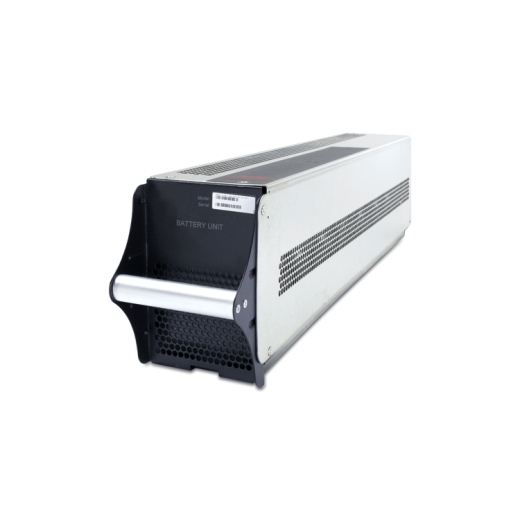 Батарейные модули соединены параллельноОбеспечение более высокого уровня эксплуатационной готовности благодаря резервированию батарей.Замена батарей без использования инструментовПозволяет быстро и легко заменять аккумуляторные батареи, сокращая среднее время ремонта.Интеллектуальное управление батареямиМаксимальное повышение эффективности батареи, увеличение срока ее службы и надежности за счет точной интеллектуальной зарядки.Аккумуляторы с возможностью заменыВозможность быстрого наращивания продолжительности автономной работы или замены существующих батарейных модулей. Установленные модули автоматически распознаются системой.Физические параметрыМаксимальная высота 159MM, 15.9cmМаксимальная ширина 107MM, 10.7cmМаксимальная глубина 700MM, 70.0cmМасса нетто 25.2КГМасса брутто 27.0КГВысота транспортной упаковки 180MM, 18.0cmШирина транспортной упаковки 150MM, 15.0cmГлубина транспортной упаковки 810MM, 81.0cmЦвет ЧерныйУстройств на поддоне 32.0Параметры Окружающей средыРабочая температура 0 - 40 °CРабочий диапазон относительной влажности 0 - 95 %Рабочий диапазон высоты над уровнем моря 0 - 1015.9 мТемпература хранения -15 - 40 °CОтносительная влажность хранения 0 - 95 %Высота над уровнем моря хранения 0 - 4572метрыСоответствиеСоответствие требованиям CE, UL 1778Стандартная гарантия 1 год гарантии (только на запасные части)Аналог аккумуляторной батареи APC SYBTU2-PLPСтандартный батарейный картридж APC SYBTU2-PLP компании Schneider Electric (APC) – это металлический корпус с 8-ю необслуживаемыми герметичными свинцово-кислотными аккумуляторами напряжением 12 В и емкостью 8.5-9 Ач. Они могут быть заменены самостоятельно.Батарейные картриджи имеют маркировку производителей АКБ, установленных в картриджах: P20 – АКБ Panasonic, С10 – АКБ CSB, V66 – АКБ Vision, G20 – АКБ Portalac, B20 – АКБ BB Battery. На плате внутри корпуса электронным способом отмаркирован производитель батарей, установленных в картридже. Это сделано, чтобы пользователь не мог установить в последовательную цепочку картриджи с батареями разных производителей. При самостоятельной замене аккумуляторов в картридже, необходимо использовать АКБ того же производителя, что и были установлены ранее. Устанавливаемые аккумуляторы должны быть одного производителя и из одной партии.При необходимости или желании поменять бренд АКБ, необходимо заменить электронную уставку картриджа. Как вариант, это можно сделать, обратившись в сервисную службу компании https://upsserv.ru/. Батареи берутся в работу при условии, что в аккумуляторах нет протечек кислоты. В противном случае картриджи подлежат замене.Картридж SYBTU2-PLP используются в ИБП комплектами по 4 (SYBT9-B4) или 6 (SYBT9-B6) штук в один ряд. Замене подлежат аккумуляторы, установленные в одном ряду (на одном уровне). Замена аккумуляторов в одном картридже недопустима, чтобы исключить перекос напряжения заряда в последовательной цепочке картриджей.Инструменты, необходимые для замены аккумуляторовотвёртка плоская,отвёртка крестовая,мультиметр,поскольку работа производится со свинцово-кислотными аккумуляторами, работу желательно проводить, используя резиновые перчатки, защитные очки и в одежде с длинными рукавами.Порядок замены аккумуляторовдемонтируем батарейные картриджи из ИБП согласно документации по их замене,разбираем батарейный картридж при помощи крестовой отвертки (PH1) - 8 винтов,снимаем крышку с картриджа,снимаем межаккумуляторные перемычки,достаём отработанные аккумуляторы из металлического корпуса, начиная с середины картриджа,устанавливаем новые аккумуляторы,устанавливаем перемычки на новые аккумуляторы,при помощи мультиметра проверяем напряжение на разъемах блоков. Оно должно быть 100-110 В,собираем батарейный картридж при помощи крестовой отвертки (PH1) - 8 винтов,устанавливаем батарейный картридж с замененными аккумуляторами в ИБП,после замены аккумуляторов во всех блоках SYBTU2-PLP в ИБП и во всех батарейных шкафах, оставляем ИБП не менее чем на двое-трое суток для полного заряда батарейного массива,далее потребуется специализированное программное обеспечение для калибровки батарейного массива,После завершения калибровки, ИБП выходит на штатный режим работы.Батарейный картридж SYBTU2-PLP используется в ИБП APC Symmetra PX 20-80 kVA, APC Smart UPS VT 10-40 kVA, MGE Galaxy 3500 10-40 kVA, AiS 3100.Важно!1. При работе по замене аккумуляторных батарей в картридже будьте предельно аккуратны, постоянное напряжение 110 В представляет опасность для жизни человека.2. В ИБП компании APC используются перемычки двух видов:- без замка: сбивается шлицевой (плоской) отверткой.- клеммы с замками, их необходимо снимать, взявшись рукой за пластик клеммы.Ни в коем случае нельзя тянуть перемычки на АКБ за провод, это нарушает надежность соединения и в дальнейшем приводит к плохому контакту между клеммой батареи и перемычки.Если нет опыта выполнения такой работы, рекомендуем просмотреть короткий видеоролик по этому вопросу: https://youtu.be/NGEd9jXTJOYАналоги аккумуляторов для ИБП APC (комплект 12Вх9Ач, 8 шт.):LEOCH DJW 12-9Аккумуляторная батарея LEOCH DJW 12-9Аккумуляторная батарея LEOCH DJW 12-9 является герметизированной и необслуживаемой, обладает высоким качеством и надежностью. Характеризуется длительным сроком службы, в течение которого не требует долива воды, и широким температурным диапазоном использования. Аккумулятор LEOCH DJW 12-9 сертифицирован Росстандартом и имеет Декларацию о соответствии общим техническим требованиям на электропитающие установки и оборудование, входящее в их состав.Технические характеристики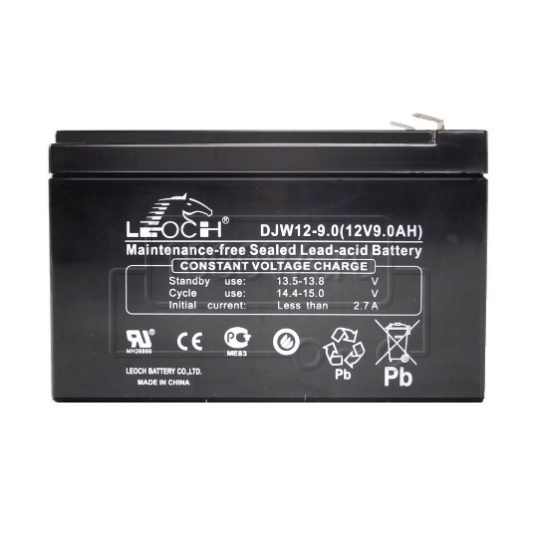 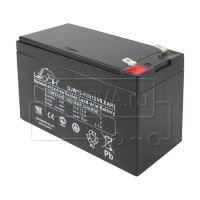 ОсобенностиНеобслуживаемый, герметизированный, нет необходимости в доливе воды.Срок службы - 8 лет в буферном режиме (при 25 °C) или более 260 циклов заряда-разряда в циклическом режиме при 100 % разряде.Свободен от эффекта памяти (не уменьшает свою емкость при неполном цикле заряда-разряда).Большие токи нагрузки - поскольку внутреннее сопротивление мало, он способен отдавать большие мощности в нагрузку.Низкий саморазряд - 3 % в месяц при 20 °С.Широкий диапазон рабочих температур.КонструкцияРазряд постоянным током, А (при 25 °С)Разряд постоянной мощностью, Вт (при 25 °C)Размеры (ДхШхВ), мм - 151x65x94Высота с клеммой, мм - 100Тип клеммы - FASTON (зажим) 6,35 ммВес нетто, кг - 2,75Срок службы - 6-9 летТехнология производства - AGMФронт-терминальные (для стоек 19", 23") - НетСтрана - КитайЦена 1 шт. - 1 407 руб.8 шт. - 11 256 руб.CSB HR 1234WАккумуляторная батарея CSB HR 1234WСвинцово-кислотный аккумулятор CSB HR 1234W имеет высокую энергоемкость. Особенная кристаллическая решетка электродов позволила увеличить на 20 % отдаваемую мощность по сравнению с батареями других серий. Разработан для эксплуатации в режиме высоких токов разряда при коротком времени разряда. Срок службы: 5 лет в буферном режиме или более 260 циклов заряда-разряда в циклическом режиме при 100 % разряде.Технические характеристикиОбласти применения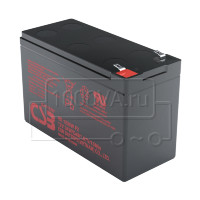 Источники бесперебойного питанияОхранные и пожарные системыРезервное освещениеЭлектроинструментыОсобенностиВыполнен по технологии AGMГерметизирован, долив воды не требуетсяВысокая энергоемкостьНизкий уровень саморазрядаПри транспортировке по шоссе не является опасным грузомКонструкцияРазряд постоянным током, А (при 25 °С)Разряд постоянной мощностью, Вт (при 25 °С)3-5 летЦена 1 шт. - 1 732 руб.8 шт. - 13 856 руб. FIAMM 12FGH36 (FGH20902)Аккумуляторная батарея FIAMM 12FGH36 (FGH20902)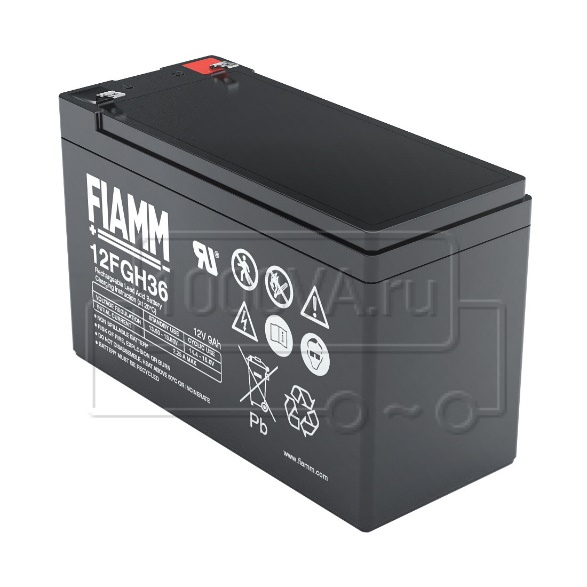 FIAMM 12FGH36 (FGH20902) - это клапанно-регулируемый (VRLA) герметичный свинцово-кислотный аккумулятор (AGM). Разработан специально для использования в ИБП. Модель FIAMM 12FGH36 с улучшенными рабочими характеристиками пришла на замену модели FIAMM FGH20902. Отличные эксплуатационные характеристики и повышенная энергоотдача. Срок службы 5 лет.Технические характеристикиОбласти примененияСистемы бесперебойного питания ИБП (UPS)ТелекоммуникацииАварийное освещениеСистемы безопасностиОхранные и пожарные сигнализацииМедицинское оборудованиеИзмерительные приборыЭлектроинструментыЭлектрофицированные модели и игрушкиОсобенностиАккумулятор с повышенной энергоотдачейКонструкцияРазряд постоянным током, А (при 20 °С)Разряд постоянной мощностью, Вт/эл. (при 25 °С)3-5 летЦена 1 шт. - 1 976 руб.8 шт. - 15 808 руб.Vision CP 1290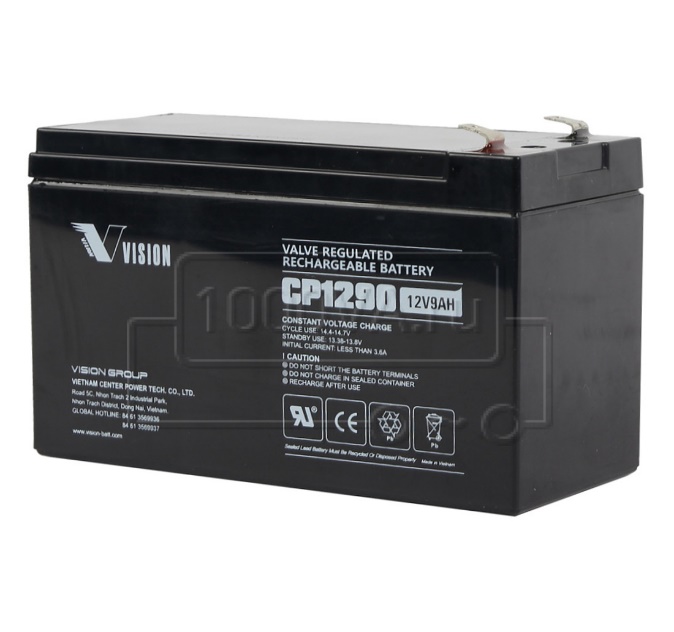 Аккумуляторная батарея Vision CP 1290Аккумулятор Vision CP 1290 оптимизирован для использования в источниках резервного и бесперебойного питания (например, устанавливается в ИБП APC). Также находит применение в кассовых аппаратах, медицинском, геологическом и ином переносном оборудовании. Аккумулятор герметизирован, не нуждается в обслуживании и доливе воды, рекомендованный срок его использования – до 5 лет.Технические характеристикиОсобенностиТехнология AGM позволяет рекомбинировать 99 % выделяемого газаИмеет допуски для эксплуатации в авиационной технике, соответствует требованиям IATA/ICAO, пункт А67Соответствие требованиям ULЭксплуатация в любом положенииЛегированные кальцием свинцовые пластины обеспечивают высокую плотность энергииБольшой срок службыНеобслуживаемый, нет необходимости в доливе водыНизкий саморазрядКонструкцияРазряд постоянным током, А (при 25 °С)Разряд постоянной мощностью, Вт (при 25 °С)6-9 летЦена 1 шт. - 1 979 руб.8 шт. - 15 832 руб.CSB HRL 1234W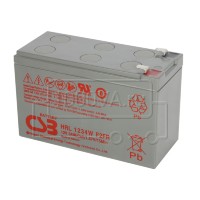 Аккумуляторная батарея CSB HRL 1234WСвинцово-кислотный аккумулятор CSB HRL 1234W имеет высокую энергоемкость. Особенная кристаллическая решетка электродов позволила увеличить на 20 % отдаваемую мощность по сравнению с батареями других серий. Разработан для эксплуатации в режиме высоких токов разряда при коротком времени разряда. Срок службы: 8 лет в буферном режиме или более 260 циклов заряда-разряда в циклическом режиме при 100 % разряде.Технические характеристикиОбласти примененияРезервное питание промышленного оборудованияИсточники бесперебойного питания (UPS)Системы охранной и пожарной сигнализацииЭлектроприборыГольфкары и другое оборудованиеОсобенностиВыполнен по технологии AGMГерметизирован, долив воды не требуетсяВысокая энергоемкостьНизкий уровень саморазрядаПри транспортировке по шоссе не является опасным грузомКонструкцияРазряд постоянным током, А (при 25 °С)Разряд постоянной мощностью, Вт (при 25 °С)6-9 летЦена 1 шт. - 2 029 руб.8 шт. - 16 232 руб.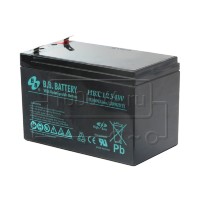 BB Battery HRC1234WАккумуляторная батарея BB Battery HRC1234WАккумулятор BB Battery HRC1234W относится к классу стационарных необслуживаемых свинцово-кислотных батарей. Изготовлен по технологии AGM. Предназначен для источников бесперебойного питания, аварийного освещения, лабораторного оборудования. Расчетный срок службы в буферном режиме - 5 лет.Технические характеристикиОбласти примененияИсточники бесперебойного питанияАварийное освещениеЛабораторное оборудованиеОсобенностиНеобслуживаемые аккумуляторы технологии AGMГерметизированные с абсорбированным электролитомДолив воды не требуетсяНизкий саморазряд, потеря емкости не более 3 % в месяцВозможен монтаж в горизонтальном и вертикальном положении (установка на крышку не допускается)Разряд постоянным током, А (при 25 °С)Разряд постоянной мощностью, Вт (при 25 °С)3-5 летЦена 1 шт. - 2 237 руб.8 шт. - 17 896 руб.CSB HR 1234WШтатный АКБ APC.
Аккумуляторная батарея CSB HR 1234WСвинцово-кислотный аккумулятор CSB HR 1234W имеет высокую энергоемкость. Особенная кристаллическая решетка электродов позволила увеличить на 20 % отдаваемую мощность по сравнению с батареями других серий. Разработан для эксплуатации в режиме высоких токов разряда при коротком времени разряда. Срок службы: 5 лет в буферном режиме или более 260 циклов заряда-разряда в циклическом режиме при 100 % разряде.Технические характеристикиОбласти примененияИсточники бесперебойного питания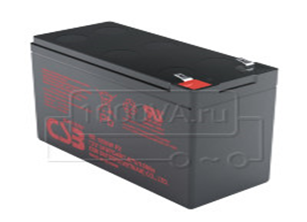 Охранные и пожарные системыРезервное освещениеЭлектроинструментыОсобенностиВыполнен по технологии AGMГерметизирован, долив воды не требуетсяВысокая энергоемкостьНизкий уровень саморазрядаПри транспортировке по шоссе не является опасным грузомКонструкцияРазряд постоянным током, А (при 25 °С)Разряд постоянной мощностью, Вт (при 25 °С)13 856 руб. / 8 шт.BB Battery HR 9-12Штатный АКБ APC.
Аккумуляторная батарея BB Battery HR 9-12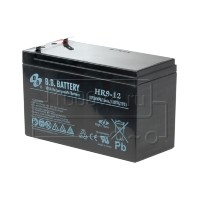 Аккумулятор BB Battery HR 9-12 относится к классу стационарных необслуживаемых свинцово-кислотных батарей. Изготовлен по технологии AGM. Предназначен для источников бесперебойного питания, аварийного освещения, лабораторного оборудования. Расчетный срок службы до 10 лет.Технические характеристикиОбласти примененияИсточники бесперебойного питанияАварийное освещениеЛабораторное оборудованиеОсобенностиНеобслуживаемые аккумуляторы технологии AGMГерметизированные с абсорбированным электролитомДолив воды не требуетсяНизкий саморазряд, потеря емкости не более 3 % в месяцВозможен монтаж в горизонтальном и вертикальном положении (установка на крышку не допускается)Разряд постоянным током, А (при 25 °С)Разряд постоянной мощностью, Вт (при 25 °С)22 232 руб. / 8 шт.Номинальное напряжение12 ВНоминальная емкость9 АчМаксимальный ток разряда120 А (5 с)Внутреннее сопротивление15 мОмКоличество циклов при 100 % разрядеболее 260Заряд (циклический режим)Заряд (циклический режим)Максимальный ток зарядане более 2,7 AНапряжение заряда (при 25 °С)14,4–15 BТемпературная компенсация-30 мВ/°СЗаряд (буферный режим)Заряд (буферный режим)Максимальный ток зарядане ограниченНапряжение заряда (при 25 °С)13,5–13,8 BТемпературная компенсация-20 мВ/°СДиапазон рабочих температурДиапазон рабочих температурРазряд-40–60 °СЗаряд0–40 °СХранение-40–40 °СНоминальная рабочая температура25 °C ± 3 °CЗависимость емкости от температурыЗависимость емкости от температуры103 %40 °С100 %25 °С86 %0 °СКомпонентСвойствоПоложительный электроднамазного типа в коррозионноустойчивом свинцово-кальциевом сплавеОтрицательный электроднамазного типа в коррозионноустойчивом свинцово-кальциевом сплавеКорпус и крышканепрозрачный ударопрочный ABS/PPКлапанодносторонний, срабатывает при избыточном давленииСепараторстекловолокноЭлектролитобездвиженная серная кислота (технология AGM) плотностью 1,31 г/см3Вывод полюсного борна100 % непроницаемый для газа и электролитаКонечное напряжение, В/эл.5 мин10 мин15 мин20 мин25 мин30 мин40 мин50 мин60 мин90 мин120 мин1,8032,9522,1115,7913,3511,4810,037,5696,2935,5173,8753,0421.7540,0924,6817,1714,1412,0510,457,8556,4945,6423,9583,1001,7042,9525,9617,9514,6712,4110,688,0406,6285,7424,0253,1501,6544,1826,4518,3414,9012,5910,818,1416,7035,7924,0503,1671,6045,0026,8118,5515,0312,6910,898,1926,7625,8334,0673,1751,5045,4127,0418,6915,1312,7610,958,2346,7955,8504,0753,183Конечное напряжение, В/эл.5 мин10 мин15 мин20 мин25 мин30 мин40 мин50 мин60 мин90 мин120 мин1,8061,542,030,425,922,419,715,012,511,07,86,01,7573,546,833,027,423,520,515,512,911,27,96,21,7078,749,334,528,524,221,015,913,211,48,06,31,6581,050,235,328,924,621,216,113,311,58,16,3Номинальное напряжение12 ВНоминальная емкость34 Вт/эл. при 15-минутном разряде до 1,67 В/эл. при 25 °СКоличество элементов в блоке6Максимальный ток разряда130 A (5 с)Ток короткого замыкания349 АВнутреннее сопротивление19 мОмНапряжение подзаряда13,5–13,8 В при 25 °СМаксимальный зарядный ток3,4 АНапряжение заряда при циклическом режиме14,4–15,0 В при 25 °ССаморазрядможет храниться 6 месяцев без подзаряда при 25 °С, при более высокой температуре время хранения уменьшается. Перед использованием необходимо зарядить.Рабочий диапазон температурРабочий диапазон температурЗаряд-15–40 °СРазряд-15–50 °СХранение-15–40 °СОптимальная рабочая температура25 °СКомпонентМатериалПоложительный электроднамазного типа в коррозионноустойчивом свинцово-кальциевом сплавеОтрицательный электроднамазного типа в коррозионноустойчивом свинцово-кальциевом сплавеСепараторстекловолокноЭлектролитобездвиженная серная кислота плотностью 1,31 г/см3Корпус и крышканепрозрачный ударопрочный ABSКлапан предохранительныйодносторонний, срабатывает при избыточном давленииВывод полюсного борна100 % непроницаемый для газа и электролитаКонечное напряжение, В/эл.2 мин4 мин5 мин6 мин8 мин10 мин15 мин20 мин30 мин45 мин1 ч1,5 ч1,6074,050,042,436,829,624,918,014,210,37,365,844,211,6767,347,540,735,829,024,517,814,110,27,345,824,201,7064,145,939,735,228,624,217,714,010,17,335,814,191,7558,342,837,533,627,623,517,413,910,07,275,774,171,8052,639,134,731,226,022,416,813,59,837,125,674,111,8546,235,431,228,223,820,615,712,79,386,835,453,96Конечное напряжение В/эл.2 мин4 мин5 мин6 мин8 мин10 мин15 мин20 мин30 мин45 мин1 ч1,5 ч1,6073751845039932828020716512086,769,050,11,6768850243839132427720616411986,568,950,01,7067749243138632027520516311886,368,849,91,7563346641337231226820216111785,768,449,81,8058443438835129825719615711684,367,449,21,8551939735532427624018515011181,365,247,8Номинальное напряжение12 ВЕмкость (20-часовой разряд до 1,75 В/эл. при 20 °С)9 АчКоличество элементов в блоке6Максимальный ток заряда2,25 АНапряжение поддерживающего заряда2,25–2,30 В/эл.Температурная компенсация напряжения поддерживающего заряда-3,0 мВ/эл./°CМаксимальный ток разряда135 А (5 с)Саморазрядменее 3 % при 20 °СКомпонентМатериалПоложительные электродытолстые решетчатые пластины намазного типа из специального сплава свинца с добавлением олова и кальцияОтрицательные электродытолстые решетчатые пластины намазного типа из специального сплава свинца с добавлением олова и кальцияСепаратормикропористый стекловолоконный материалЭлектролитраствор серной кислоты высокой степени очисткиКорпуснепрозрачный ABS пластик, устойчивый к химическому и механическому воздействиюПредохранительные клапаныодносторонние, для сброса газов в случае повышения внутриэлементного давленияКлеммывыполнены из латуни, луженной гальваническим способом. Для обеспечения герметичности, выводы залиты синтетической смолойКонечное напряжение, В/эл.5 мин10 мин15 мин30 мин45 мин1 ч2 ч3 ч5 ч10 ч1,6038,826,519,811,27,885,793,132,201,440,851,6538,426,219,511,17,835,753,102,191,430,851,6738,226,019,411,17,805,733,092,171,420,851,7037,925,819,111,07,755,693,062,151,410,841,7537,225,318,610,87,635,592,982,111,390,851,8034,223,017,110,17,205,312,791,941,240,85Конечное напряжение, В/эл.5 мин10 мин15 мин30 мин45 мин1 ч2 ч3 ч5 ч10 ч1,6067,847,636,221,415,311,46,244,422,861,651,6567,547,436,021,415,311,46,214,412,851,631,6767,247,235,821,315,211,36,184,392,841,631,7066,746,835,521,115,211,36,134,362,831,621,7565,746,034,720,915,011,16,024,302,801,601,8064,044,733,820,514,810,95,954,162,671,581,8561,242,832,519,914,310,75,693,992,511,57Номинальное напряжение12 ВКоличество элементов6Внутреннее сопротивление≤ 18 мОмТок короткого замыкания450 АМаксимальный ток разряда135 А (5 с)Саморазряд (20 °С)3 % ёмкости в месяцНоминальная емкость (25 °С)Номинальная емкость (25 °С)20 часовой разряд (0,45 А; 10,5 В)9 Ач10 часовой разряд (0,82 А; 10,5 В)8,2 Ач5 часовой разряд (1,54 А; 10,5 В)7,7 Ач1 часовой разряд (5,8 А; 9,6 В)5,8 АчЗаряд (циклический режим)Заряд (циклический режим)Напряжение заряда (при 25 °С)2,40–2,45 В/эл.Максимальный зарядный ток3,6 АТемпературная компенсация-30 мВ/°СЗаряд (буферный режим)Заряд (буферный режим)Напряжение заряда (при 25 °С)2,23–2,30 В/эл.Температурная компенсация-20 мВ/°СДиапазон рабочих температурДиапазон рабочих температурРазряд-20–60 °СЗаряд-10–60 °СХранение-20–60 °СКомпонентМатериалПоложительный электродДиоксид свинцаОтрицательный электродСвинецКорпус и крышкаСинтетическая смола ABSКлапан предохранительныйКаучукВыводМедьРазделительСтекловолокноЭлектролитСерная кислотаКонечное напряжение, В/эл.5 мин10 мин15 мин30 мин1 ч3 ч5 ч10 ч20 ч1,6033,024,217,09,905,802,331,600,870,471,6532,123,616,59,795,752,291,560,860,461,7030,922,916,19,365,712,251,550,840,461,7530,322,114,68,915,662,201,540,820,451,8029,621,013,98,455,512,141,530,820,44Конечное напряжение, В/эл.5 мин10 мин15 мин30 мин1 ч3 ч5 ч10 ч20 ч1,6071,744,833,619,614,511,56,304,343,101,6568,344,333,119,114,211,26,234,293,041,7064,842,931,118,513,711,06,084,202,981,7561,441,130,217,612,910,75,944,082,921,8058,039,228,416,612,210,45,773,922,85Номинальное напряжение12 ВНоминальная емкость34 Вт/эл. при 15-минутном разряде до 1,67 В/эл. при 25 °СКоличество элементов в блоке6Максимальный ток разряда130 A (5 с)Ток короткого замыкания367 АВнутреннее сопротивление17 мОмНапряжение подзаряда13,5–13,8 В при 25 °СМаксимальный зарядный ток3,4 АНапряжение заряда при циклическом режиме14,4–15,0 В при 25 °ССаморазрядможет храниться 6 месяцев без подзаряда при 25 °С, при более высокой температуре время хранения уменьшается. Перед использованием необходимо зарядить.Рабочий диапазон температурРабочий диапазон температурЗаряд-15–40 °СРазряд-15–50 °СХранение-15–40 °СОптимальная рабочая температура25 °СКомпонентМатериалПоложительный электроднамазного типа в коррозионноустойчивом свинцово-кальциевом сплавеОтрицательный электроднамазного типа в коррозионноустойчивом свинцово-кальциевом сплавеСепараторстекловолокноЭлектролитобездвиженная серная кислота плотностью 1,31 г/см3Корпус и крышканепрозрачный ударопрочный ABSКлапан предохранительныйодносторонний, срабатывает при избыточном давленииВывод полюсного борна100 % непроницаемый для газа и электролитаКонечное напряжение, В/эл.2 мин4 мин5 мин6 мин8 мин10 мин15 мин20 мин30 мин45 мин1 ч1,5 ч1,6077,150,243,137,930,725,918,814,810,77,595,974,261,6769,648,041,736,930,225,618,614,710,67,565,954,251,7066,046,640,836,229,725,418,514,610,57,555,944,241,7560,043,638,534,628,724,618,214,410,47,485,904,221,8053,239,835,532,327,023,417,514,010,27,325,794,161,8545,835,331,929,024,821,416,413,29,696,995,554,00Конечное напряжение В/эл.2 мин4 мин5 мин6 мин8 мин10 мин15 мин20 мин30 мин45 мин1 ч1,5 ч1,6075453046441233929021517112589,470,951,11,6769951445240433428721317012489,270,751,01,7068950344339833028421216912389,070,650,91,7563947742438332127820916712288,370,250,71,8058244139735930626620316312086,869,150,11,8551540035932928324719115511583,466,648,5Номинальное напряжение12 ВНоминальная емкость9 АчКоличество элементов6Максимальный ток разряда105 А (5 с)Внутреннее сопротивление≤ 20 мОмМаксимальный ток заряда2,1 АСаморазряд3 % за месяц при 25 °СРабочий диапазон температурРабочий диапазон температурРазряд-20–50 °СЗаряд0–40 °СХранение-20–40 °СКонечное напряжение, В/эл.5 мин10 мин15 мин20 мин30 мин40 мин50 мин1 ч2 ч1,8029,2919,6514,9211,878,926,735,594,902,701,7535,6421,9316,2212,579,296,985,775,022,761,6038,1823,0716,9613,049,497,155,895,102,801,5039,2723,5117,3313,249,617,235,965,152,821,4040,0023,8217,5313,369,687,286,015,182,831,3040,3624,0417,6613,459,737,326,045,202,83Конечное напряжение, В/эл.5 мин10 мин15 мин20 мин30 мин40 мин50 мин1 ч2 ч1,80328224,0172,3138,4105,280,066,858,832,41,75392250,0187,4146,6109,683,069,060,233,11,60420263,0195,9152,0112,085,070,461,233,61,50432268,0200,2154,4113,486,071,261,833,81,40440271,6202,5155,8114,286,671,862,233,91,30444274,0204,0156,8114,887,072,262,434,0Номинальное напряжение12 ВНоминальная емкость34 Вт/эл. при 15-минутном разряде до 1,67 В/эл. при 25 °СКоличество элементов в блоке6Максимальный ток разряда130 A (5 с)Ток короткого замыкания349 АВнутреннее сопротивление19 мОмНапряжение подзаряда13,5–13,8 В при 25 °СМаксимальный зарядный ток3,4 АНапряжение заряда при циклическом режиме14,4–15,0 В при 25 °ССаморазрядможет храниться 6 месяцев без подзаряда при 25 °С, при более высокой температуре время хранения уменьшается. Перед использованием необходимо зарядить.Рабочий диапазон температурРабочий диапазон температурЗаряд-15–40 °СРазряд-15–50 °СХранение-15–40 °СОптимальная рабочая температура25 °СКомпонентМатериалПоложительный электроднамазного типа в коррозионноустойчивом свинцово-кальциевом сплавеОтрицательный электроднамазного типа в коррозионноустойчивом свинцово-кальциевом сплавеСепараторстекловолокноЭлектролитобездвиженная серная кислота плотностью 1,31 г/см3Корпус и крышканепрозрачный ударопрочный ABSКлапан предохранительныйодносторонний, срабатывает при избыточном давленииВывод полюсного борна100 % непроницаемый для газа и электролитаКонечное напряжение, В/эл.2 мин4 мин5 мин6 мин8 мин10 мин15 мин20 мин30 мин45 мин1 ч1,5 ч1,6074,050,042,436,829,624,918,014,210,37,365,844,211,6767,347,540,735,829,024,517,814,110,27,345,824,201,7064,145,939,735,228,624,217,714,010,17,335,814,191,7558,342,837,533,627,623,517,413,910,07,275,774,171,8052,639,134,731,226,022,416,813,59,837,125,674,111,8546,235,431,228,223,820,615,712,79,386,835,453,96Конечное напряжение В/эл.2 мин4 мин5 мин6 мин8 мин10 мин15 мин20 мин30 мин45 мин1 ч1,5 ч1,6073751845039932828020716512086,769,050,11,6768850243839132427720616411986,568,950,01,7067749243138632027520516311886,368,849,91,7563346641337231226820216111785,768,449,81,8058443438835129825719615711684,367,449,21,8551939735532427624018515011181,365,247,8Номинальное напряжение12 ВНоминальная емкость9 АчКоличество элементов6Максимальный ток разряда120 А (5 с)Внутреннее сопротивление≤ 15 мОмМаксимальный ток заряда2,4 АСаморазряд3 % за месяц при 25 °СРабочий диапазон температурРабочий диапазон температурРазряд-20–50 °СЗаряд0–40 °СХранение-20–40 °СКонечное напряжение, В/эл.5 мин10 мин15 мин20 мин30 мин40 мин50 мин1 ч2 ч1,8032,9522,1115,7913,3510,037,576,295,523,041,7540,0924,6817,1714,1410,457,866,495,643,101,6042,9525,9617,9514,6710,688,046,635,743,151,5044,1826,4518,3414,9010,818,146,705,793,171,4045,0026,8118,5515,0310,898,196,765,833,181,3045,4127,0418,6915,1310,958,236,795,853,18Конечное напряжение, В/эл.5 мин10 мин15 мин20 мин30 мин40 мин50 мин1 ч2 ч1,80369,0252,0182,5155,7118,490,075,266,236,51,75441,0281,3198,5164,9123,393,477,667,737,21,60472,5295,9207,5171,0126,095,679,268,937,81,50486,0301,5212,0173,7127,696,880,169,538,01,40495,0305,6214,4175,3128,597,480,870,038,11,30499,5308,3216,0176,4129,297,981,270,238,2